Student Government Association ConstitutionEast Central College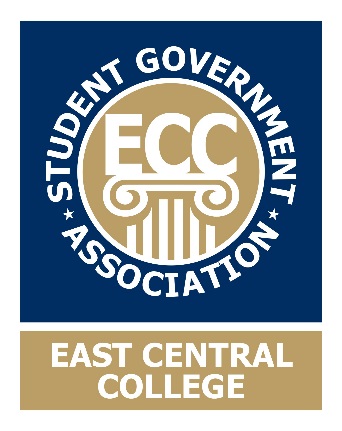 Revised Summer 2016
Ratified on September 9, 2016Table of ContentsPREAMBLE……………......................................................................................................................................2Article I: NAME AND PURPOSE………………………………………………………………………………………………………………..2Article II: AUTHORITY………………………………………………………………………………………………………………………………2Article III: MEMBERSHIP………………………………………………………………………………………………………………………….2Article IV: ORGANIZATION…………………………………………………………………………………………………………………….2-3Article V: CLUBS………………………………………………………………………………………………………………………………………3Article VI: REVENUES………………………………………………………………………………………………………………………………3Article VII: RATIFICATION………………………………………………………………………………………………………………………..3Article VIII: JUDICIAL REVIEW COMMITTEE……………………………………………………………………………………………..3Article IX: AMENDMENTS………………………………………………………………………………………………………………………..3Article X: REVISION………………………………………………………………………………………………………………………………….3PREAMBLE	We, the Student Government Association (SGA) of East Central College (ECC), in order to develop student appreciation and understanding of democratic values and process through participation in student government, aim to develop students’ free expression and a realization of their right to convey their opinions and experiences to faculty, staff, and the college administration. SGA will provide a means to do so effectively and efficiently, as well place emphasis on active citizenry in the students by maximizing self-control and self-direction in all areas of student life, do hereby adopt and establish the following Constitution. This Constitution shall become effective upon adoption by the members of the Student Government Association and the approval of the College President, and shall supersede all previous Student Government Association Constitutions.Article I: NAME AND PURPOSESection A: NAMEThe name of this organization shall be the Student Government Association of East Central College, hereafter referred to as SGA. The recognized governing structure of the SGA shall be in the office of the Executive Board, Club Council, and the Student Senate.Section B: PURPOSEThe purpose of this student organization shall be to oversee the activities of all other student clubs and organizations recognized as active by the Student Senate. The Student Senate has the power to grant active status to new student clubs and organizations, revoke active status from clubs and organizations found in violation of student conduct, and grant inactive status upon request. The organization also serves as an advocate for the interests of the student body and promotes students’ rights through effective representation to the faculty, administration, and larger campus community. The organization accomplishes these purposes through the student governance structure. ECC Student Government Association is an affiliated member of Missouri Community College Association-Student Government (MCCA-SG) and strives maintain regular contact, involvement, and the adoption of best practices as outlined by MCCA-SG.Article II: AUTHORITYSGA shall have the authority as granted by the President of East Central College to legislate, promote, and regulate the affairs of the Student Senate. In acceptance of this authority, the Executive Board, Student Senate, and Club Council recognize their responsibility to administer its programs and funds in compliance with rules and regulations prescribed by the college and the laws of the State of Missouri. Article III: MEMBERSHIPAll registered students of East Central College shall be members of this organization with all rights, privileges, and responsibilities granted in this Constitution. Article IV: ORGANIZATIONThe SGA Executive Board of the East Central College Union Campus shall be elected by the Student Body and compensated as outlined in the Bylaws and vested in the offices of President, Vice President, Public Relations Officer, and Chief Recording Officer. The Executive Board of ECC’s satellite locations shall be selected and compensated as outlined in Bylaws established by each location. The Club Council is formed by student representatives from all active clubs and organizations. The Student Senate is comprised of students at large. Duties of the Executive Board, Club Council, and Student Senate shall be set forth in the Bylaws. The Student Activities Coordinator shall act as the standing advisor for SGA. Article V: CLUBSAny group within ECC’s student body desiring to organize a club or organization must seek recognition from the Executive Board and Student Senate after meeting the qualifications set forth in the Bylaws and Club Handbook. Article VI: REVENUESSGA shall have the authority to generate revenue through the collection of Student Activities Fees and fundraising in compliance with College and State Financial Guidelines.SGA shall assume the authority and responsibility to manage these funds appropriately and develop an annual forecast of expenditures to be presented and approved by the Student Senate prior to mid-term of each fall semester. Article VII: RATIFICATIONThis Constitution will go into effect when approved by a two-thirds majority vote of the Student Senate.Article VIII: JUDICIAL REVIEW COMMITTEEThe purpose of the Judicial Review Committee is to hear all cases or controversies associated with the interpretation of the Constitution or Bylaws. Composition of this committee shall be outlined in the Bylaws. Article IX: AMENDMENTSAmendments to this Constitution may be proposed by petition of ten percent of the Student Body or by two-thirds majority vote of those Senators present and voting.  The proposed amendment shall then be voted on by Student Senate where it must pass by a two-thirds majority vote.Article X: REVISIONAt any time, the Student Senate may call for the formation of a Constitution Committee with a two-thirds majority vote to revise the document. The Committee will be chaired by the SGA Vice President with the SGA Advisor acting as an ex-officio member of the committee. At minimum, a Constitution Committee must be formed every three years. 